Poésies à choisir :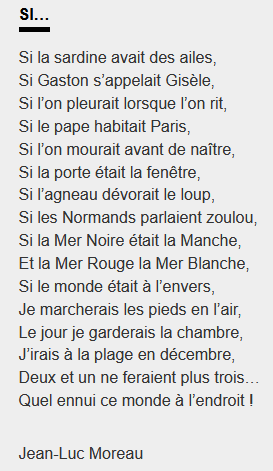 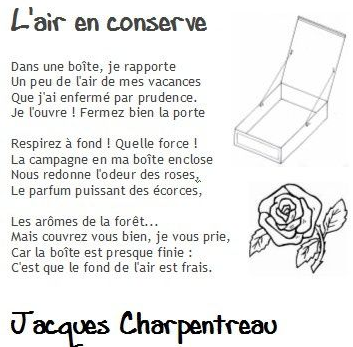 